* Diese Angaben sind freiwillig/Nichtzutreffendes bitte streichenHinweis zum Datenschutz: Alle Angaben werden ausschließlich vom Träger für Tageseinrichtungen für Kinder benutzt.Kirchengemeindeverband Montessori Kinderhaus St. Marien Montessori Kinderhaus St. Marien Montessori Kinderhaus St. MarienNippes/ Bilderstöckchen Christinastr. 70 Christinastr. 70 Christinastr. 70Wilhelmstraße 41-43 50733 Köln - Nippes 50733 Köln - Nippes 50733 Köln - Nippes50733 Köln - Nippes Ansprechpartnerin: Katharina Jung            Ansprechpartnerin: Katharina Jung            Ansprechpartnerin: Katharina Jung           Pfarrer Michele Lionetti Telefon: 0221 – 73 66 80 Telefon: 0221 – 73 66 80 Telefon: 0221 – 73 66 80Telefon: 0221/ 16 85 30 17 Email: kita.st.marien@netcologne.de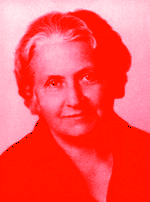 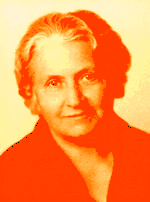 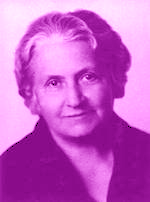 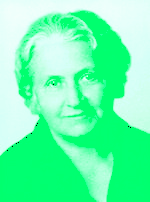 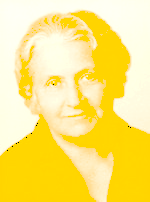 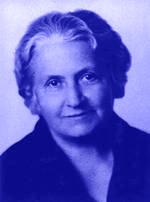  Email: kita.st.marien@netcologne.de Email: kita.st.marien@netcologne.de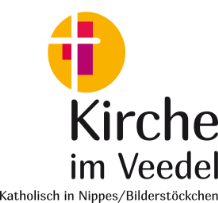 Email: marien@kirche-im-veedel.de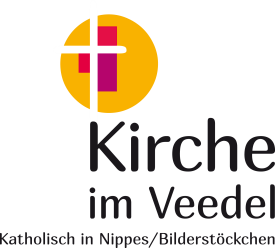 Anmeldebogen1AnmeldungName des KindesNachname : Nachname : GeburtstagName des KindesNachname : Nachname : GeburtsortName des KindesVorname :Vorname :AufnahmewunschReligionTauftagNationalitätFamilienspracheAnschriftTelefon21. Erziehungsberechtigte Person1. Erziehungsberechtigte Person1. Erziehungsberechtigte Person1. Erziehungsberechtigte Person1. Erziehungsberechtigte PersonNameGeburtstag*NameGeburtsort*AnschriftTelefonEmailMobilReligionNationalitätBeruf*Muttersprache2. Erziehungsberechtigte Person2. Erziehungsberechtigte Person2. Erziehungsberechtigte Person2. Erziehungsberechtigte Person2. Erziehungsberechtigte PersonNameGeburtstag*NameGeburtsort*AnschriftTelefonEmailMobilReligionNationalitätBeruf*Muttersprache3Weitere AngabenWeitere AngabenWeitere AngabenWeitere AngabenWeitere AngabenZahl der im Haushalt lebenden Geschwisterkinder unter 18Zahl der im Haushalt lebenden Geschwisterkinder unter 18Geburtsdatum der GeschwisterkinderGeburtsdatum der GeschwisterkinderWir benötigen voraussichtlich für unser Kind folgendes Stundenpaket :35 Stunden pro Woche (z.Zt. 08.00 – 15.00 Uhr):  45 Stunden pro Woche (z.Zt. 7.30 – 16.30 Uhr):Wir benötigen voraussichtlich für unser Kind folgendes Stundenpaket :35 Stunden pro Woche (z.Zt. 08.00 – 15.00 Uhr):  45 Stunden pro Woche (z.Zt. 7.30 – 16.30 Uhr):Wir benötigen voraussichtlich für unser Kind folgendes Stundenpaket :35 Stunden pro Woche (z.Zt. 08.00 – 15.00 Uhr):  45 Stunden pro Woche (z.Zt. 7.30 – 16.30 Uhr):Wir benötigen voraussichtlich für unser Kind folgendes Stundenpaket :35 Stunden pro Woche (z.Zt. 08.00 – 15.00 Uhr):  45 Stunden pro Woche (z.Zt. 7.30 – 16.30 Uhr):Wir benötigen voraussichtlich für unser Kind folgendes Stundenpaket :35 Stunden pro Woche (z.Zt. 08.00 – 15.00 Uhr):  45 Stunden pro Woche (z.Zt. 7.30 – 16.30 Uhr):Mein Zeitbedarf liegt außerhalb der oben genannten Angebotszeiten:        ja              nein Mein Zeitbedarf liegt außerhalb der oben genannten Angebotszeiten:        ja              nein Mein Zeitbedarf liegt außerhalb der oben genannten Angebotszeiten:        ja              nein Mein Zeitbedarf liegt außerhalb der oben genannten Angebotszeiten:        ja              nein Mein Zeitbedarf liegt außerhalb der oben genannten Angebotszeiten:        ja              nein Mo                               Di                              Mi                              Do                                Fr                                SaMo                               Di                              Mi                              Do                                Fr                                SaMo                               Di                              Mi                              Do                                Fr                                SaMo                               Di                              Mi                              Do                                Fr                                SaMo                               Di                              Mi                              Do                                Fr                                Sa4GesundheitsvorsorgeuntersuchungGesundheitsvorsorgeuntersuchungGesundheitsvorsorgeuntersuchungGesundheitsvorsorgeuntersuchungGesundheitsvorsorgeuntersuchungDer Nachweis über eine altersentsprechend durchgeführte Gesundheitsvorsorgeuntersuchung des Kindes wird spätestens bei Abschluss des Betreuungsvertrages gegenüber dem Träger der Tageseinrichtung für Kinder (in Vertretung der Leiterin/dem Leiter) durch Vorlage des Untersuchungsheftes für Kinder nach § 26 SGB V nachgewiesenDer Nachweis über eine altersentsprechend durchgeführte Gesundheitsvorsorgeuntersuchung des Kindes wird spätestens bei Abschluss des Betreuungsvertrages gegenüber dem Träger der Tageseinrichtung für Kinder (in Vertretung der Leiterin/dem Leiter) durch Vorlage des Untersuchungsheftes für Kinder nach § 26 SGB V nachgewiesenDer Nachweis über eine altersentsprechend durchgeführte Gesundheitsvorsorgeuntersuchung des Kindes wird spätestens bei Abschluss des Betreuungsvertrages gegenüber dem Träger der Tageseinrichtung für Kinder (in Vertretung der Leiterin/dem Leiter) durch Vorlage des Untersuchungsheftes für Kinder nach § 26 SGB V nachgewiesenDer Nachweis über eine altersentsprechend durchgeführte Gesundheitsvorsorgeuntersuchung des Kindes wird spätestens bei Abschluss des Betreuungsvertrages gegenüber dem Träger der Tageseinrichtung für Kinder (in Vertretung der Leiterin/dem Leiter) durch Vorlage des Untersuchungsheftes für Kinder nach § 26 SGB V nachgewiesenDer Nachweis über eine altersentsprechend durchgeführte Gesundheitsvorsorgeuntersuchung des Kindes wird spätestens bei Abschluss des Betreuungsvertrages gegenüber dem Träger der Tageseinrichtung für Kinder (in Vertretung der Leiterin/dem Leiter) durch Vorlage des Untersuchungsheftes für Kinder nach § 26 SGB V nachgewiesen5BemerkungenBemerkungenBemerkungenBemerkungenBemerkungen6JugendamtJugendamtJugendamtJugendamtJugendamt*Ich/Wir erklären uns damit einverstanden, dass die Daten (Name, Geburtsdatum, Wohnort) unseres/meines oben genannten Kindes zu Planungszwecken / Feststellung des Bedarfs an Kindergartenplätzen dem örtlichen Jugendamt  zur Verfügung gestellt werden. Ja         Nein *Ich/Wir erklären uns damit einverstanden, dass die Daten (Name, Geburtsdatum, Wohnort) unseres/meines oben genannten Kindes zu Planungszwecken / Feststellung des Bedarfs an Kindergartenplätzen dem örtlichen Jugendamt  zur Verfügung gestellt werden. Ja         Nein *Ich/Wir erklären uns damit einverstanden, dass die Daten (Name, Geburtsdatum, Wohnort) unseres/meines oben genannten Kindes zu Planungszwecken / Feststellung des Bedarfs an Kindergartenplätzen dem örtlichen Jugendamt  zur Verfügung gestellt werden. Ja         Nein *Ich/Wir erklären uns damit einverstanden, dass die Daten (Name, Geburtsdatum, Wohnort) unseres/meines oben genannten Kindes zu Planungszwecken / Feststellung des Bedarfs an Kindergartenplätzen dem örtlichen Jugendamt  zur Verfügung gestellt werden. Ja         Nein *Ich/Wir erklären uns damit einverstanden, dass die Daten (Name, Geburtsdatum, Wohnort) unseres/meines oben genannten Kindes zu Planungszwecken / Feststellung des Bedarfs an Kindergartenplätzen dem örtlichen Jugendamt  zur Verfügung gestellt werden. Ja         Nein Ort/Datum1. Erziehungsberechtigte/r2. Erziehungsberechtigte/r